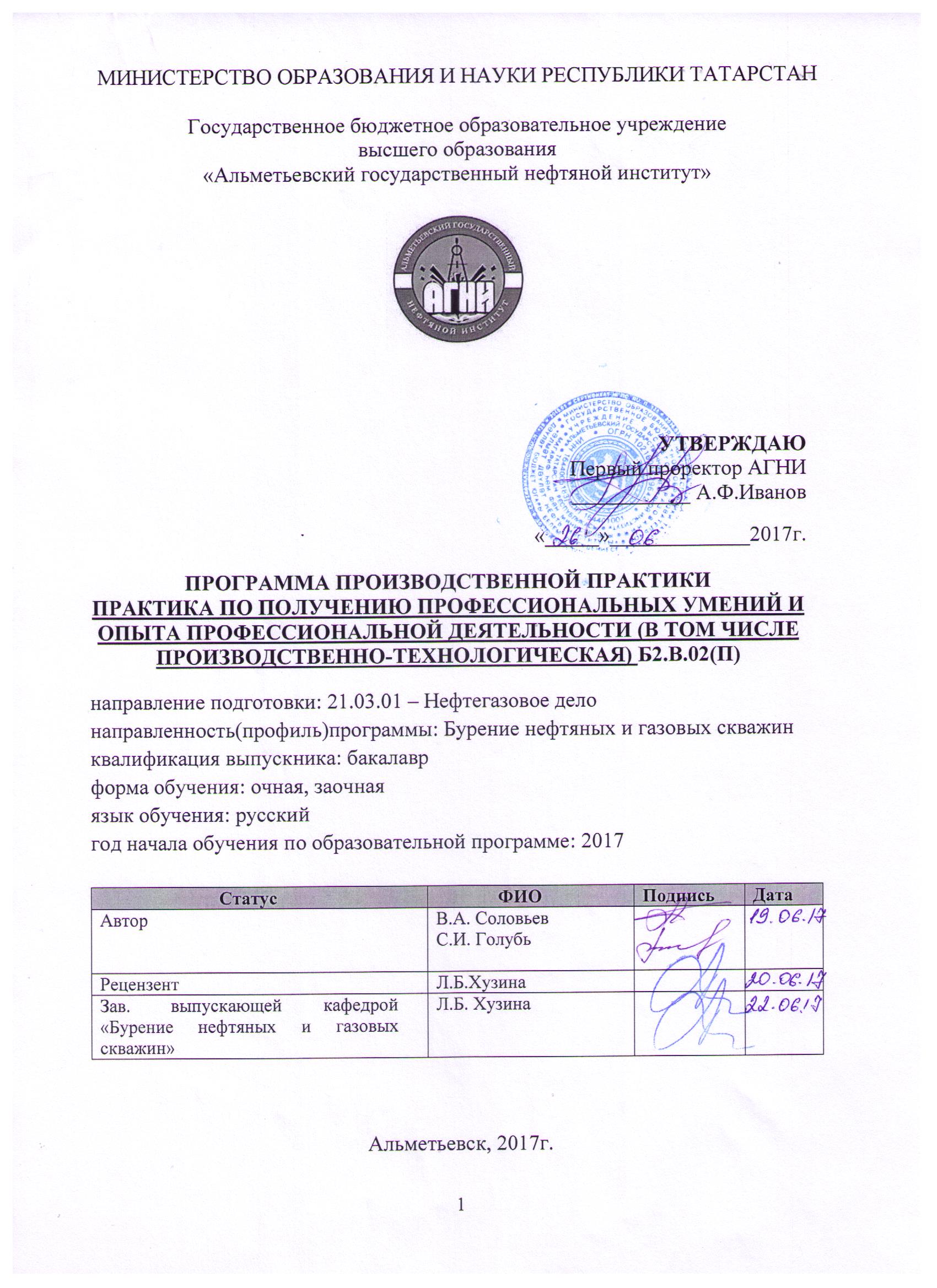 СодержаниеХарактеристика практикиПеречень планируемых результатов обучения при прохождении практики,  соотнесенных с планируемыми результатами освоения образовательной программыМесто практики в структуре основной профессиональной образовательной программы высшего образованияОбъём практикиСодержание практикиФорма отчетности Перечень учебно-методического обеспечения для самостоятельной работы обучающихся на практикеФонд оценочных средств по практикеПеречень основной, дополнительной учебной литературы и учебно-методических изданий, необходимых для проведения практики.Перечень профессиональных    баз данных, информационных справочных систем и информационных ресурсов, необходимых для проведения практики.11. Методические указания для обучающихся по прохождению практики12. Программное обеспечение 	13.Описание материально-технической базы, необходимой для проведения практики        14.Средства адаптации прохождения практики к потребностям обучающихся лиц с ограниченными возможностями здоровьяПРИЛОЖЕНИЯПриложение 1. Фонд оценочных средствПриложение 2. Аннотация рабочей программы дисциплиныПриложение 3. Лист внесения измененийПрограмму производственной  практики «Практика по получению профессиональных умений и опыта профессиональной деятельности (в том числе производственно-технологическая)» разработали старшие преподаватели кафедры бурения нефтяных и газовых скважин Голубь С.И., Соловьев В.А.Характеристика практикиВид практики: производственная практика.Тип практики: производственно-технологическая практика.Способ проведения практики: может быть выездной и стационарной после освоения обучающимся программ теоретического и практического обучения, и предполагает сбор и проработку материалов, необходимых для написания выпускной квалификационной работы по определенной теме.Форма проведения практики: для проведения практики в календарном учебном графике выделяется непрерывный период учебного времени, свободный от других видов учебной деятельности Место и время проведения практики: в профильных организациях на основе заключенных договоров, оформленных в соответствии с образцом, представленным в Положении о порядке организации и проведения практик обучающихся ГБОУ ВО АГНИ. Студенты могут самостоятельно осуществлять поиск места практики или проходить практику по основному месту трудоустройства.Производственная практика бакалавра проводится в организациях, деятельность которых соответствует профессиональным компетенциям, осваиваемым в рамках ОПОП ВО, соответствующих форм собственности и организационно-правового статуса: в государственных и муниципальных учреждениях, ведомствах, на предприятиях ПАО «Татнефть»(УК Татбурнефть, ООО «ТаграС-РемСервис»),а также в ГБОУ ВО АГНИ. Направление на практику оформляется приказом ректора АГНИ или иного уполномоченного им должностного лица с указанием закрепления каждого обучающегося за профильной организацией, а также с указанием вида и срока прохождения практики.Цель практикиЦелью практики по получению профессиональных умений и опыта профессиональной деятельности (в том числе производственно-технологическая) является формирование и развитие профессиональных знаний в сфере бурения нефтяных и газовых скважин, закрепление полученных теоретических знаний по дисциплинам направления и специальным дисциплинам программы, овладение необходимыми профессиональными компетенциями по избранному направлению специализированной подготовки, сбор фактического материала для подготовки выпускной квалификационной работыЗадачи практикиЗадачами практики по получению профессиональных умений и опыта профессиональной деятельности (в том числе производственно-технологическая) являются:- закрепление, углубление и апробация теоретических знаний в соответствии с требованиями ФГОС ВО;- приобретение и развитие необходимых практических умений и навыков, связанных с будущей профессиональной деятельностью;- приобретение опыта организаторской и воспитательной работы;- ознакомление студентов с реальным технологическим процессом, работой экономических служб предприятия;- приобретение практических навыков профессиональной деятельности;- представление итогов проделанной работы в виде отчета по практике.2. Перечень планируемых результатов обучения при прохождении практики, соотнесенных с планируемыми результатами освоения образовательной программыПрактика направлена на формирование следующих компетенций и результатов обучения:3.Место производственной практики в структуре основной профессиональной образовательной программы высшего образованияПроизводственная практика «Практика по получению профессиональных умений и опыта профессиональной деятельности (в том числе производственно-технологическая)»  относится к вариативной части блока Б2 «Практики» основной профессиональной образовательной программы по направлению подготовки 21.03.01- Нефтегазовое дело и является обязательной к прохождению.Производственная практика проводится в на 2 курсе в 4 семестре, на 3 курсе в 6 семестре1/ на 3,4 курсе2/ на 2,3 курсе3Для прохождения практики необходимы знания, умения и навыки, формируемые предшествующими дисциплинами в процессе обучения на предыдущих курсах.Прохождение практики необходимо для формирования у обучающихся умений, приобретение первоначального практического опыта.4. Объём практикиОбъём практики составляет 91/92/8,53 зачетных единиц,3241/3242/3063 часов.Продолжительность практики по получению профессиональных умений и опыта профессиональной деятельности (в том числе производственно-технологическая) составляет 8 недель. Контактная работа обучающихся с преподавателем: 4 /-/-ч. (организационное собрание).Иная форма работы студента во время практики: 320 ч. ((работа во взаимодействии с руководителем от профильной организации, во взаимодействии с обучающимися в процессе прохождения практики по получению профессиональных умений и опыта профессиональной деятельности (в том числе производственно-технологическая)  Форма промежуточной аттестации: зачет с оценкой на 2 курсе в 4 семестре, на 3 курсе в 6 семестре1/ на 3,4 курсе2/ на 2,3 курсе3 Очная форма обучения2 Заочная форма обучения (5 лет)3 Заочная форма обучения (СПО)5. Содержание практикиСодержание практики определяется индивидуально и зависит от места ее прохождения и конкретно выданного задания.5.1. Примерное содержание практики по получению профессиональных умений и опыта профессиональной деятельности (в том числе производственно-технологическая)  6. Форма отчетности по практикеФормой отчетности по практике по получению профессиональных умений и опыта профессиональной деятельности (в том числе производственно-технологическая)  является:- отчет о прохождении практики. Формой промежуточной аттестации по практике по получению профессиональных умений и опыта профессиональной деятельности (в том числе производственно-технологическая)  является зачёт с оценкой. Оценку выставляет руководитель практики при предоставлении обучающимся отчёта по практике и его защите (индивидуально или публично). Результаты зачёта фиксируются в зачетной ведомости и зачётной книжке обучающегося. 7. Перечень учебно-методического обеспечения для самостоятельной работы обучающихся на практикеСамостоятельная работа обучающихся во время прохождения практики включает: - анализ научной, учебной и методической литературы по вопросам, отраженным в индивидуальном задании на практику; - анализ нормативно-методической базы организации; - анализ и обработку информации, полученной обучающимися при прохождении практики; - оформление итогового отчета по практике. Для самостоятельной работы предоставляется помещение, оснащенное компьютерной техникой с подключением к сети "Интернет" и обеспечением доступа в электронную информационно-образовательную среду института.8. Фонд оценочных средств по практикеПеречень оценочных средств практике приведен в Фонде оценочных средств (приложение 1 к данной рабочей программе).9.Перечень основной, дополнительной учебной литературы и учебно-методических изданий, необходимых для проведения практики10. Перечень профессиональных    баз данных, информационных справочных систем и информационных ресурсов, необходимых для проведения практики.Каждый обучающийся обеспечен доступом к современным профессиональным базам данных и информационным справочным системам11. Методические указания для обучающихся по прохождению практикиПеред началом практики проводится установочная консультация руководителя практики от выпускающей кафедры, включая инструктаж по технике безопасности. Обучающихся знакомят с целями, задачами, содержанием и организационными формами практики, выдают индивидуальные задания, выполняемое в период прохождения практики.При проведении производственной практики в профильных организациях руководитель практики от Института:- устанавливает связь с руководителями практики от профильной организации и совместно с ними составляет календарный план проведения практики;- разрабатывает индивидуальные задания для обучающихся, выполняемые в период практики и согласовывает с руководителем практики от профильной организации;- уточняет форму связи с обучающимися для решения текущих вопросов и консультаций на период практики;- перед каждым видом практики проводит инструктаж обучающихся по ознакомлению с требованиями охраны труда, техники безопасности, пожарной безопасности;- в период проведения практики контролирует явку обучающихся на место практики; - осуществляет контроль за соблюдением сроков проведения практики и содержанием на соответствие требованиям программы практики;- оказывает методическую помощь при выполнении заданий, а также при сборе материалов к ВКР;- оценивает результаты прохождения практики на основе дневника практики и отчетов, составленных обучающимися (руководитель практики от профильной организации пишет на обучающегося отзыв).Руководитель практики от профильной организации:- совместно с руководителем от Института составляет календарный план проведения практики;- согласовывает индивидуальные задания обучающихся, а также содержание и планируемые результаты практики;- предоставляет рабочие места обучающимся;- содействует в получении материалов обучающимися в соответствии с программой практики и тематикой курсовых работ (проектов) и ВКР;- обеспечивает безопасные условия прохождения практики обучающимся, отвечающие санитарным правилам и требованиям охраны труда;- проводит инструктаж обучающихся по ознакомлению с требованиями охраны труда, техники безопасности, пожарной безопасности, а также правилами внутреннего трудового распорядка;- пишет на обучающегося отзыв-характеристику по итогам практики.Во время прохождения практики студент обязан:- получить от руководителя по практике от Института индивидуальное задание;- ознакомиться с программой практики и индивидуальным заданием;- полностью выполнять программу практики и индивидуальное задание;- выполнять порученную ему работу и указания руководителя практики;- являться на проводимые руководителем практики консультации, сообщать руководителю о ходе работы и обо всех отклонениях и трудностях прохождения практики;- своевременно накапливать материалы для отчета по практике;- провести необходимые исследования, наблюдения, расчеты, сбор и обработку материалов;- в случае прохождения практики в профильной организации соблюдать режим работы организации, являющейся базой практики, а также графика, установленного для них руководителем, назначенным от профильной организации;- подготовить отчет к окончанию срока прохождения практики;- в случае прохождения практики в профильной организации, по окончании практики получить от руководства организации - базы прохождения практики характеристику - отзыв, подписанную руководителем организации и/или руководителем по практике от организации и заверенную печатью;- по окончании практики сдать письменный отчет о прохождении практики на кафедру на регистрацию и проверку и своевременно, в установленные сроки, защитить отчет после устранения замечаний руководителя, если таковые имеются;- выполнять поручения руководителя практики по месту ее прохождения.Методические указания к составлению отчета о прохождении производственной практики представлены в методических указаниях:http://elibrary.agni-rt.ru12. Программное обеспечения13.Описание материально-технической базы, необходимой для проведения практики14. Средства адаптации прохождения практики к потребностям обучающихся лиц с ограниченными возможностями здоровьяПрактика для обучающихся с ограниченными возможностями здоровья проводиться с учетом их психофизического развития, индивидуальных возможностей и состояния здоровья.Программа практики по получению профессиональных умений и опыта профессиональной деятельности (в том числе производственно-технологическая) составлена в соответствии с требованиями ФГОС ВО и учебным планом по направлению подготовки бакалавров 21.03.01 «Нефтегазовое дело» направленность (профиль) программы «Бурение нефтяных и газовых скважин».Приложение 1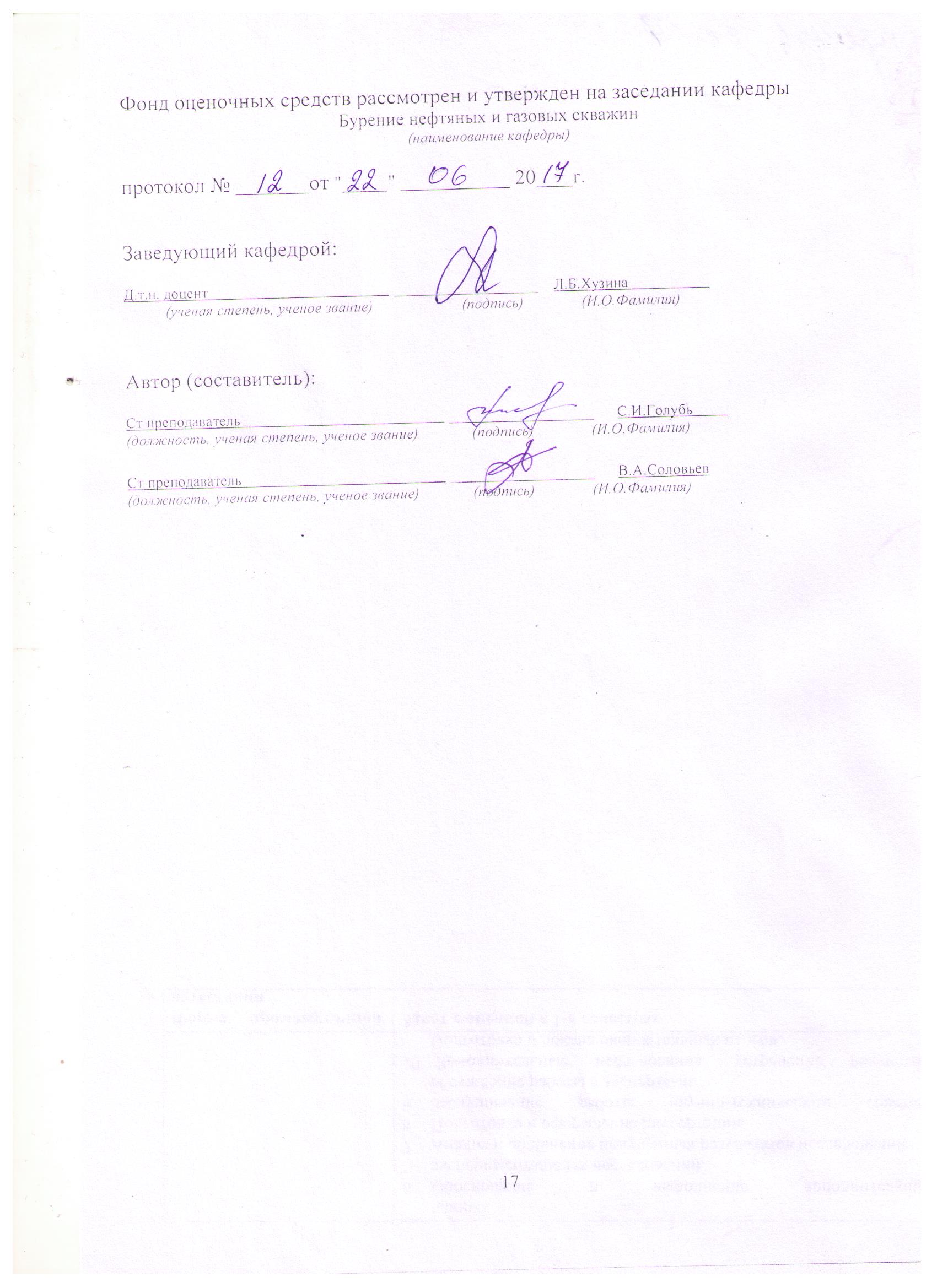 1.Перечень планируемых результатов обучения при прохождении практики2. Уровень освоения компетенций и критерии оценивания результатов обучения при прохождении практики 3.Содержание оценочных средств3.1. ОтчетПорядок проведенияПо результатам практики обучающийся составляет отчет о выполнении работы в соответствии с программой практики, индивидуальным заданием и рабочим графиком (планом), свидетельствующий о закреплении знаний, умений, приобретении практического опыта, освоении общекультурных, общепрофессиональных и профессиональных компетенций, определенных образовательной программой, с описанием решения задач практики.Отчет по практике является основным документом обучающегося, отражающим выполненную работу во время практики, приобретенные им компетенции. Подведение итогов практики проводится в форме защиты Отчета по практике. 3.1.2.Критерии оцениванияБаллы в интервале 86-100% от максимальных ставятся, если:- отчет о прохождении производственной практики: преддипломной практики полностью отражает задание по практике, содержит необходимые материалы для подготовки выпускной квалификационной работы;- ответы обучающегося на вопросы при защите показывают глубокое усвоение программного материала, логически стройное его изложение, раскрывают сущность вопроса, подкрепляются положениями нормативно-правовых актов, научными концепциями и методиками, выводами и расчетами, отраженными в Отчете; - обучающийся способен продемонстрировать умение связать теорию с возможностями ее применения на практике, навыки свободного решения поставленных задач и обоснования принятого решения, владение методологией и методиками исследований;- уровень сформированности заявленных компетенций по 86 и более % дескрипторов (знаний, умений и владений пункта 2 ФОС) оценивается на уровнях «4» и «5».Баллы в интервале 71-85% от максимальных ставятся, если:- отчет о прохождении производственной практики: преддипломной практики полностью отражает задание по практике, содержит необходимые материалы для подготовки выпускной квалификационной работы;- в ходе ответов на вопросы при защите допущены неточности. Ответы носят расплывчатый характер, но при этом раскрывают сущность вопроса, подкрепляются положениями нормативно-правовых актов, научными концепциями и методиками, выводами и расчетами, подтвержденные материалами Отчета по практике;- обучающийся способен продемонстрировать умение связать теорию с возможностями ее применения на практике, навыки свободного решения поставленных задач и обоснования принятого решения, владение методологией и методиками исследований;- уровень сформированности заявленных компетенций по 71 и более % дескрипторов (знаний, умений и владений пункта 2 ФОС) оценивается на уровнях «4» и «5».Баллы в интервале 55-70% от максимальных ставятся, если:- отчет о прохождении производственной практики: преддипломной практики не полностью отражает задание по практике, содержит недостаточно материалов, необходимых для подготовки выпускной квалификационной работы;- ответы обучающегося на вопросы при защите носят поверхностный характер, показывают знание только основного материала, не раскрывают до конца сущности вопроса, слабо подкрепляются положениями нормативно-правовых актов, научными концепциями и методиками, выводами и расчетами из работы, показывают недостаточную самостоятельность и глубину изучения проблемы обучающимся;- обучающийся демонстрирует только умение решать простые задачи на основе базовых знаний и заданных алгоритмов действий, испытывает затруднения при решении практических задач;- уровень сформированности заявленных компетенций по 55 и более % дескрипторов (знаний, умений и владений пункта 2 ФОС) оценивается на уровнях «3»-«5».Баллы в интервале 0-54% от максимальных ставятся, если- отчет о прохождении производственной практики: преддипломной практики выполнен с нарушением целевой установки задания по практике и не отвечает предъявляемым требованиям, в оформлении имеются отступления от стандарта, содержит недостаточно материалов, необходимых для подготовки выпускной квалификационной работы;- уровень сформированности заявленных компетенций менее чем по 55 % дескрипторов (знаний, умений и владений пункта 2 ФОС) оценивается на уровнях «3»-«5».Такой Отчет возвращается обучающемуся на доработку. Доработанный Отчет должен быть вновь представлен руководителю практики в срок не позднее 10-го дня после срока окончания производственной практики: преддипломной практики. Если доработка не улучшила качества Отчета или не была произведена, то Отчет не допускается к защите, а в ведомость проставляется оценка «неудовлетворительно».Доработанный и допущенный к защите Отчет после процедуры защиты оценивается в обычном порядке (см. выше).3.1.3 Содержание оценочного средстваОтчет по практике должен содержать:- титульный лист;- содержание;- введение;- основная часть;- заключение;- список использованных источников;- приложения.Во введение должны быть отражены: место, время (срок) и цель прохождения практики.В основную часть отчета необходимо включить: описание организации работы в процессе практики, описание выполненной работы по разделам программы практики, описание практических задач, решаемых обучающимся за время прохождения практики.Заключение должно содержать: описание знаний, умений и навыков (компетенций) приобретенных обучающимся в период практики, предложения и рекомендации обучающегося, сделанные в ходе практики. К отчету прилагаются:- индивидуальное задание;- дневник практиканта;- путевка студента-практиканта с индивидуальным заданием (при прохождении практики в профильной организации);- договор с профильной организацией (при прохождении практики в профильной организации);- заверенный отзыв руководителя по практике от организации при прохождении практики в профильной организации).Общие требования к отчету о практике:- логическая последовательность и четкость изложения материала;- краткость и точность формулировок, исключающих возможность неоднозначного толкования;- убедительность аргументации;- конкретность изложения материала и результатов работы;- информационная выразительность;- достоверность;- достаточность и обоснованность выводов.Требование к содержанию и структуре отчета представлены в методических указаниях: http://elibrary.agni-rt.ru.Примерное содержание индивидуального задания для прохождения  практики по получению профессиональных умений и опыта профессиональной деятельности (в том числе производственно-технологическая): Введение.1. Структура пояснительной записки. Согласно закрепленному на кафедре ГТН.  2. Технико-экономические показатели бурового предприятия.3. Условия и особенности технологии проводки скважин.  Осложнения     при     бурении. Виды     осложнений,      их     причины предупреждение и устранение. Аварии при бурении скважин. Способы ликвидации аварий. Ловильные работы и применяемый ловильный инструмент.4. Вскрытие пластов в процессе бурения. Противодавление на пласт,
промывочная   жидкость  для  вскрытия,  ее  соответствие условиям  вскрытия пласта. Опробование и испытание пластов в процессе бурения. Испытатели пластов. 5. Крепление скважины. Анализ конструкции скважины, подготовка ствола скважины к электрометрическим работам и спуску колонны, проверка и подготовка бурового оборудования и инструмента, подготовка обсадных труб. Схема компоновки обсадной колонны Установка центрирующих фонарей, обратного клапана, стоп-кольца, турбулизаторов, скребков, пакеров. Порядок спуска обсадной колонны. Особенности спуска колонн секциями, спуск хвостовиков и летучек, конструкции разъединителей, способы подвески секции колонны и хвостовика. Меры предупреждения проявлений, недохождения и прихватов колонн.6. Цементирование скважин. Условия: температура, давление, наличие проявлений, вероятность поглощений, наличие толщ солей. Способы цементирования. Виды цементов. Тампонажные смеси. Буферные жидкости. Подготовка ствола скважины. Оборудование для цементирования: смесительные машины, цементировочные агрегаты, осреднительные емкости, блок манифольдов, цементировочная головка, разделительные пробки. Схема обвязки оборудования при цементировании. Приготовление и закачивание тампонажного раствора. Продавливание. Контроль процесса: количества цемента (или смеси), воды, добавок к воде, объем продавочной жидкости, регулирование водосодержания. Ожидание затвердевания цемента. Мероприятия по повышению качества цементирования: вращение и расхаживание колонны и др. Эффективность применения пакеров, скребков, противодавления. Контроль качества цементирования. Проверка герметичности скважины. Виды брака при креплении, методы его предупреждения и устранения. Колонная головка.7. Сбор материалов для курсовой работы по дисциплине «Буровые технологические жидкости» и курсового проекта по дисциплине «Заканчивание скважин».8. Согласование темы УНИРС с руководителем с подписью задания по профилирующему разделу выпускной квалификационной работы, материалы по теме УНИРС.9. Безопасность труда и промышленная безопасность на предприятии. 10. Список литературы по УНИРС	11. Ежедневный дневник по наблюдению технологических процессов с подписью руководителя от производства.12. Дневник практикантаПримерные вопросы к защите Отчета:3.2. Зачет с оценкой Оценка знаний и сформированности компетенций обучающегося осуществляется с учетом оценки за работу в процессе прохождения практики по получению профессиональных умений и опыта профессиональной деятельности (в том числе производственно-технологическая) до 50 баллов и по результатам оценки знаний в ходе защиты отчетных документов до 50 баллов. Работа обучающегося во время прохождения практики по получению профессиональных умений и опыта профессиональной деятельности (в том числе производственно-технологическая) оценивается не более чем на 50 баллов, из них оценивается:- качество работы обучающегося в процессе практики по получению профессиональных умений и опыта профессиональной деятельности (в том числе производственно-технологическая) (регулярное посещение базы практики, своевременность предоставления всех элементов отчета, соблюдение распорядка дня и трудовой дисциплины, соблюдение требований охраны труда и техники безопасности, ведение дневника практики) - до 20 баллов;Баллы в интервале 86-100% от максимальных ставятся, если обучающийся:- регулярно посещает базу практики, своевременно предоставляет все элементы отчета, соблюдает распорядок дня и трудовую дисциплину, соблюдает требования охраны труда и техники безопасности, ведет дневник практики каждый день.Баллы в интервале 71-85% от максимальных ставятся, если обучающийся:- регулярно посещает базу практики, предоставляет некоторые элементы отчета с опозданием, соблюдает распорядок дня и трудовую дисциплину, соблюдает требования охраны труда и техники безопасности, ведет дневник практики.Баллы в интервале 56-70% от максимальных ставятся, если обучающийся:- регулярно посещает базу практики, несвоевременно предоставляет все элементы отчета, соблюдает распорядок дня и трудовую дисциплину, соблюдает требования охраны труда и техники безопасности, ведет дневник практики не каждый день.Баллы в интервале 0-55% от максимальных ставятся, если обучающийся:- нерегулярно посещает базу практики, несвоевременно предоставляет все элементы отчета, не всегда соблюдает распорядок дня и трудовую дисциплину, требования охраны труда и техники безопасности, не ведет дневник практики.- уровень выполнения индивидуального задания - до 30 баллов.Баллы в интервале 86-100% от максимальных ставятся, если обучающийся:- задание выполнено в полном объеме, присутствуют все элементы отчета по заданию, оформление отчета по заданию соответствует требованиям. Продемонстрирован высокий уровень знаний, умений и владений в области нефтегазового дела в рамках практики по получению профессиональных умений и опыта профессиональной деятельности (в том числе производственно-технологическая).Баллы в интервале 71-85% от максимальных ставятся, если:- оформление отчета по заданию соответствует требованиям. Продемонстрирован хороший уровень знаний, умений и владений в области нефтегазового дела в рамках практики по получению профессиональных умений и опыта профессиональной деятельности (в том числе производственно-технологическая).Баллы в интервале 56-70% от максимальных ставятся, если:- оформление отчета по заданию соответствует не всем требованиям, отсутствуют некоторые элементы отчета. Продемонстрирован низкий уровень знаний, умений и владений в области нефтегазового дела в рамках практики по получению профессиональных умений и опыта профессиональной деятельности (в том числе производственно-технологическая).Баллы в интервале 0-55% от максимальных ставятся, если:- оформление отчета по заданию соответствует не всем требованиям, отсутствуют некоторые элементы отчета. Обучающийся не владеет базовыми знаниями в области нефтегазового дела в рамках практики по получению профессиональных умений и опыта профессиональной деятельности (в том числе производственно-технологическая).4. Методические материалы, определяющие процедуры оценивания знаний, умений, навыков, характеризующих этапы формирования компетенцийкомпетенцийВ ГБОУ ВО АГНИ действует балльно-рейтинговая система оценки знаний обучающихся. Оценка знаний и сформированности компетенций обучающегося осуществляется с учетом оценки за работу в процессе прохождения практики по получению профессиональных умений и опыта профессиональной деятельности (в том числе производственно-технологическая)  до 50 баллов и по результатам оценки знаний в ходе защиты Отчета до 50 баллов. В соответствии с Учебным планом направления подготовки 21.03.01 – Нефтегазовое дело промежуточная аттестация по практике по получению профессиональных умений и опыта профессиональной деятельности (в том числе производственно-технологическая) реализуется в форме зачета с оценкой. . Критерии оценивания практикиДля получения зачета с оценкой общая сумма баллов должна составлять от 55 до 100 баллов (см. шкалу перевода рейтинговых баллов).Шкала перевода рейтинговых балловПРИЛОЖЕНИЕ 2АННОТАЦИЯПрограммы производственной практики«Практика по получению профессиональных умений и опыта профессиональной деятельности (в том числе производственно-технологическая)» Б2.В.02(П)Направление подготовки 21.03.01 Нефтегазовое делоНаправленность (профиль) программы Бурение нефтяных и газовых скважин	 Очная форма обучения2 Заочная форма обучения (5 лет)3 Заочная форма обучения (СПО)Перечень планируемых результатов обучения при прохождении практики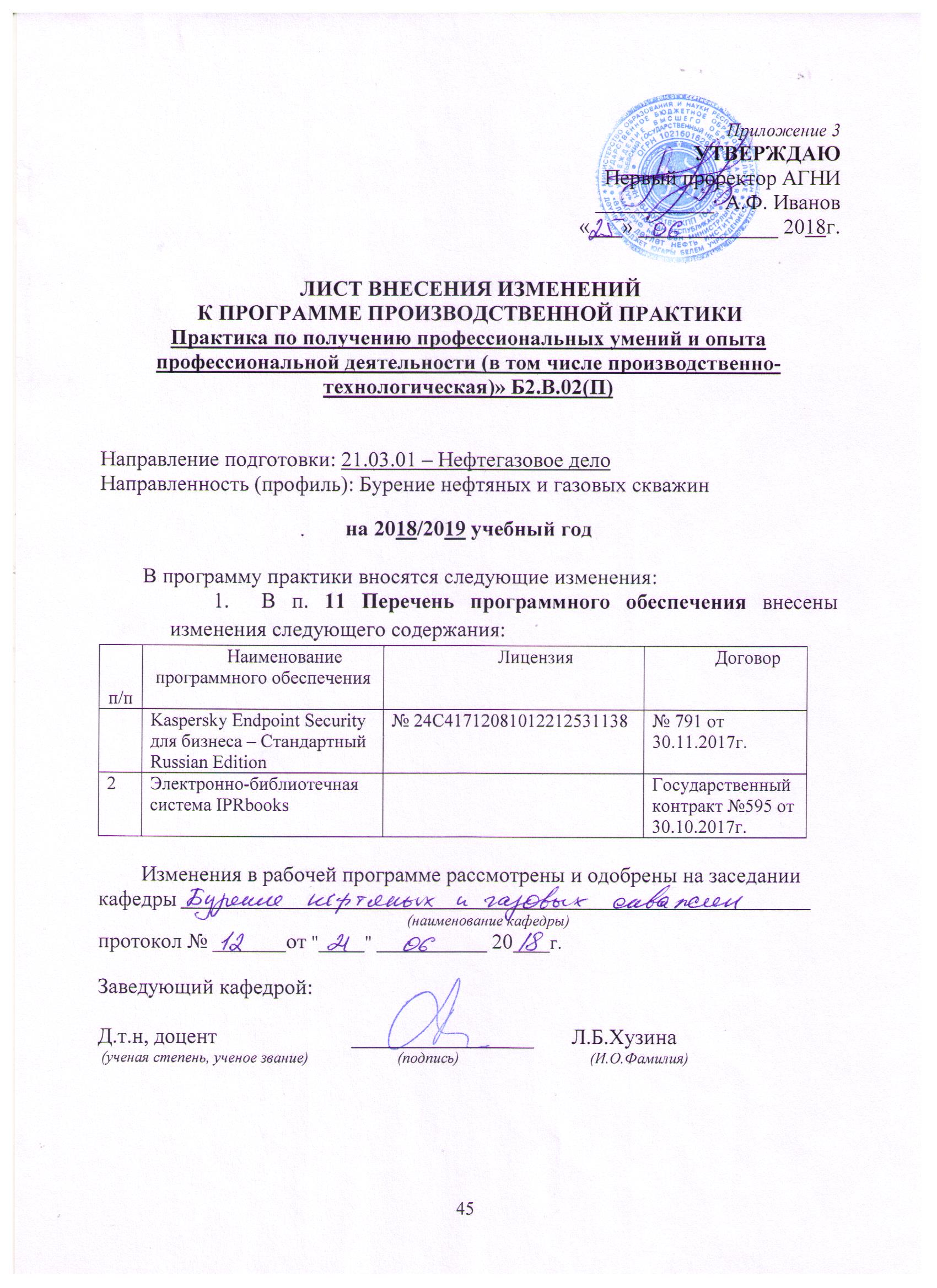 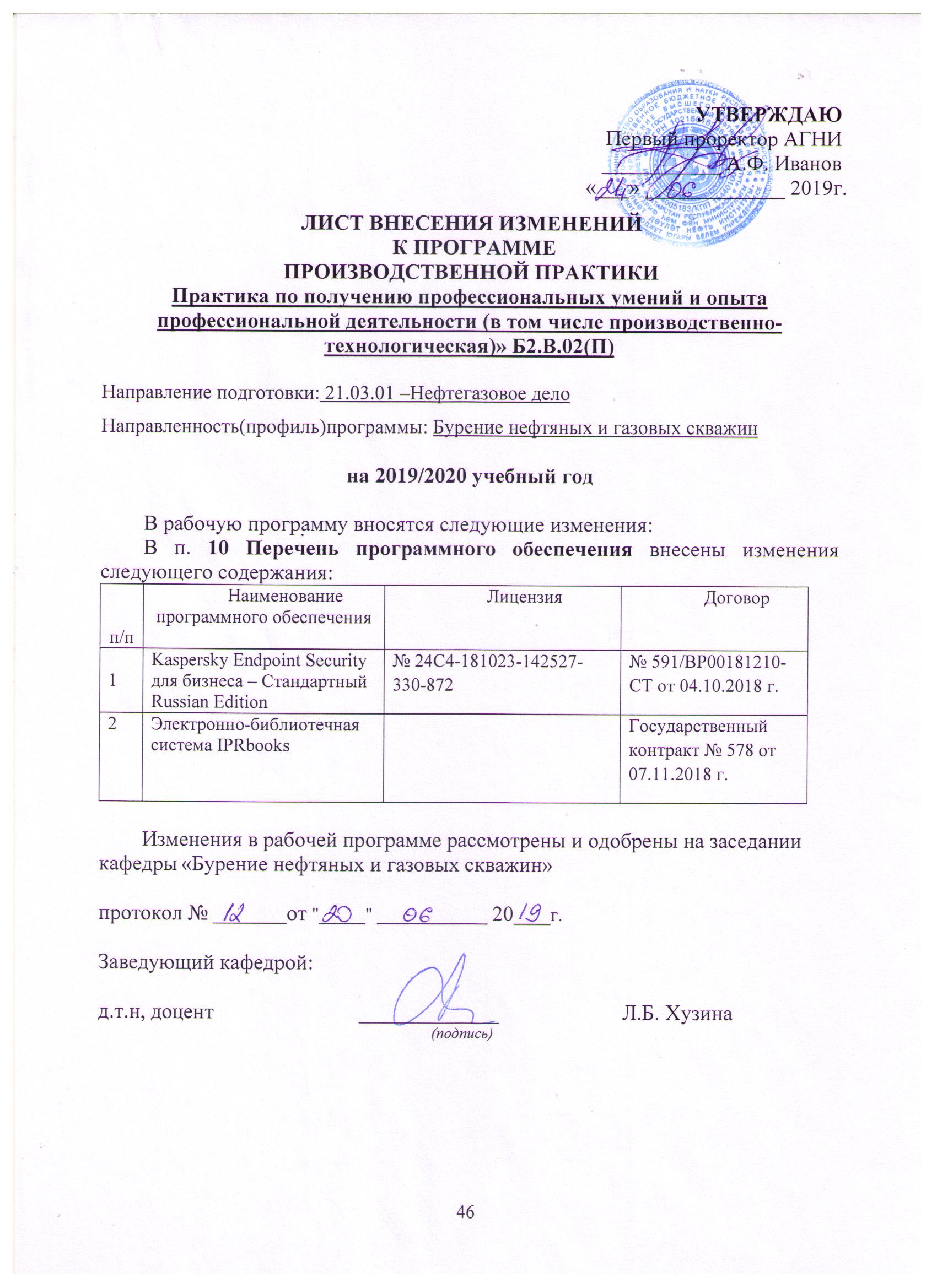 Оцениваемые компетенции (код, наименование)Планируемые результаты обучения при прохождении практикиНаименование оценочного средстваОК-7 Способностью к самоорганизации и самообразованиюЗнать: - методы анализа необходимой для решения профессиональных задач;Уметь: - подготавливать отчеты на основе самостоятельного анализа информации из различных источниковВладеть:- сведениями о деятельности нефтегазового комплекса, навыками написания технического текстаЗачет с оценкой , отчетОПК-1 Способностью осуществлять поиск, хранение, обработку и анализ информации из различных источников и баз данных, представлять ее в требуемом формате с использованием информационных, компьютерных и сетевых технологийЗнать:- основные методы, способы и средства получения, хранения, переработки информации Уметь:- анализировать, систематизировать и обобщать техническую информацию Владеть:- основными методами переработки информацииЗачет с оценкой , отчетОПК-4 Способностью владеть основными методами, способами и средствами получения, хранения,переработки информации, работать с компьютером как средством управления информациейЗнать:- структуру  и задачи предприятий нефтегазового комплексаУметь:- эффективно работать индивидуально, демонстрировать ответственность за результаты работыВладеть:- способами получения профессиональных знаний на основе использования оригинальных источников, в том числе электронных из разных областей общей и профессиональной структурыЗачет с оценкой , отчетОПК-5 Способность составлять и оформлять научно-техническую и служебную документациюЗнать:- структуру составления и оформления отчета по практике по получению первичных профессиональных умений и навыков, в том числе первичных умений и навыков научно-исследовательской деятельности;Уметь:- компоновать отчет в соответствии с заданием на практику по получению первичных профессиональных умений и навыков, в том числе первичных умений и навыков научно-исследовательской деятельности;Владеть:- навыками составления отчета по практике по получению первичных профессиональных умений и навыков, в том числе первичных умений и навыков научно-исследовательской деятельности.Зачет с оценкой , отчетПК-1	Способность применять процессный подход в практической деятельности, сочетать теорию и практикуЗнать:- технику и технологию нефтегазового комплексаУметь:- сочетать теорию и практику в практической деятельностиВладеть:- профессиональной терминологиейЗачет с оценкой , отчетПК-2	Способностью осуществлять и корректировать технологические процессы при строительстве, ремонтеи эксплуатации скважин различного назначения и профиля ствола на суше и на море, транспорте и хранении углеводородного сырьяЗнать: - технологические процессы при строительстве скважин;Уметь: - разрабатывать и корректировать технологические процессы, связанные со строительством и ремонтом скважин различного профиля;Владеть:-  навыками основных технологических расчетов используемых при строительстве и ремонте эксплуатационных скважин;Зачет с оценкой , отчетПК-3	Способностью эксплуатировать и обслуживать технологическое оборудование, используемое при строительстве, ремонте, реконструкции и восстановлении нефтяных и газовых скважин, добыче нефти и газа, сборе и подготовке скважинной продукции, транспорте и хранении углеводородного сырьяЗнать: - методы и средства эксплуатации и обслуживания технологического оборудования;Уметь: - разрабатывать план мероприятий по снижению рисков для обеспечения безопасности бурового процесса;Владеть:- 	навыками обслуживания технологического оборудования при строительстве, ремонте, реконструкции нефтяных скважин;Зачет с оценкой , отчетПК-4	Способностью оценивать риски и определять меры по обеспечению безопасности технологических процессов в нефтегазовом производствеЗнать: - государственные правила, процедуры и нормативы охраны труда и промышленной безопасности при бурении скважин;Уметь: - оценивать риски;Владеть:- навыками обеспечения безопасности при составлении технологических процессов в проектах по производственным данным;Зачет с оценкой , отчетПК-7	Способностью обслуживать и ремонтировать технологическое оборудование, используемое при строительстве, ремонте, реконструкции и восстановлении нефтяных и газовых скважин, добыче нефти и газа, сборе и подготовке скважинной продукции, транспорте и хранении углеводородного сырьяЗнать: - требования к надежности, технические условия эксплуатации, объем и содержание обслуживания технологического оборудования;Уметь: - разрабатывать мероприятия на технические работы в соответствии с технологическим регламентом;Владеть:- навыками работы с нормативной технической документацией с целью определения необходимых мероприятий по эксплуатации и обслуживанию технологического оборудования;Зачет с оценкой , отчетПК-8	Способностью выполнять технические работы в соответствии с технологическим регламентомЗнать: -назначение технологического регламента;Уметь: - проводить контроль технических и технологических параметров, определять технические работы;Владеть:- методами и средствами ведения технических работ в соответствии с документациейЗачет с оценкой , отчетПК-9	Способностью осуществлять оперативный контроль за техническим состоянием технологического оборудования, используемого при строительстве, ремонте, реконструкции и восстановлении нефтяных и газовых скважин, добычи  нефти и газа, сборе и подготовке скважинной продукции, транспорте и хранении углеводородного сырьяЗнать: - основные положения, требования и методы исследования буровых процессов, основные этапы и принципы разработки современного бурового оборудования;Уметь: - использовать различные методики исследовательской деятельности для решения задач совершенствования технологического оборудования и реконструкции производства;Владеть:- исследовательскими методами и средствами совершенствования технологического оборудования и реконструкции оборудования, навыками критического анализа информации о технологических процессах;Зачет с оценкой , отчетПК-11	Способностью оформлять технологическую и техническую документацию по эксплуатации нефтегазопромыслового оборудованияЗнать: - основные виды и содержание технологической и технической документации по эксплуатации бурового оборудования;Уметь: - использовать различные методики и методы для оформления технологической и технической документации по эксплуатации оборудований при строительстве скважин;Владеть:- навыками составления отчетов, обзоров по эксплуатации технологического  оборудования, опираясь на реальную ситуацию.Зачет с оценкой , отчетЭтапСодержание практикиТрудоёмкость (вчасах)Формируемые компетенцииВид оценочного средстваПодготовительныйОпределение целей и задач практики. Составление рабочего плана практики. Инструктаж обучающего по технике безопасности.4ОК-7Зачет с оценкой , отчетПроизводственныйИнструктаж по технике безопасности и охране труда. Описание: - устройств и принципа работы основных блоков и узлов технологического оборудования,             - основных положений, требований и методов исследования технологических процессов, - основных этапов и принципов разработки современного технологического оборудования, - обслуживания и ремонта технологического оборудования, - разработки мероприятий на технические работы в соответствии с техническим регламентом, - проведения контроля технических и технологических параметров, определение технического состояния оборудования.60ПК-1ПК-2ПК-3ПК-4ПК-7ПК-8ПК-9ПК-11Зачет с оценкой , отчетАналитическийПодготовка информации о деятельности организаций, посещаемых во время практики, а также выводов о работе технологического оборудования на предприятиях нефтегазового комплекса.78ОПК-1ОПК-4ОПК-5Зачет с оценкой , отчетОтчетныйОбобщение информации, полученной в ходе прохождения практики. Подготовка и представление научному руководителю дневника прохождения и отчета по практике. Устранение замечаний руководителя практики. Получение отзыва о прохождении практики.Защита отчета по практике20ОК-7ОПК-5ПК-11Зачет с оценкой , отчет№ п/пБиблиографическое описаниеКоличество печатных экземпляров или адрес электронного ресурсаКоэффициент обеспеченностиОсновная литератураОсновная литератураОсновная литератураОсновная литература1.Технология бурения нефтяных и газовых скважин. В 5 томах. Т.1: учебник для студентов вузов / С. В. Сенюшкин, А. Н. Попов, С. А. Оганов [и др.] ; под редакцией В. П. Овчинникова. — 2-е изд. — Тюмень : Тюменский индустриальный университет, 2017. — 576 c.Режим доступа:http://www.iprbookshop.ru/83735.html 12.Технология бурения нефтяных и газовых скважин. В 5 томах. Т.2: учебник для студентов вузов / Г. В. Конесев, Н. А. Аксенова, В. П. Овчинников [и др.] ; под редакцией В. П. Овчинникова. — Тюмень : Тюменский индустриальный университет, 2017. — 560 cРежим доступа: http://www.iprbookshop.ru/83736.html 13.Технология бурения нефтяных и газовых скважин. В 5 томах. Т.5 : учебник для студентов вузов / Г. В. Конесев, Н. А. Аксенова, В. П. Овчинников [и др.] ; под редакцией В. П. Овчинникова. — Тюмень : Тюменский индустриальный университет, 2017. — 280 c. Режим доступа:http://www.iprbookshop.ru/83738.html 14.Технология бурения нефтяных и газовых скважин. В 5 томах. Т.4 : учебник для студентов вузов / В. П. Овчинников, В. Г. Кузнецов, И. Г. Яковлев [и др.] ; под редакцией В. П. Овчинникова. — Тюмень : Тюменский индустриальный университет, 2017. — 571 c.Режим доступа:http://www.iprbookshop.ru/83751.html1Дополнительная литератураДополнительная литератураДополнительная литератураДополнительная литература1.Справочник бурового мастера. Том 1 : учебно-практическое пособие / В. П. Овчинников, С. И. Грачев, Г. П. Зозуля, Г. А. Кулябин. — Вологда : Инфра-Инженерия, 2006. — 608 c.Режим доступа:http://www.iprbookshop.ru/5069.html12.Справочник бурового мастера. Том 2 : учебно-практическое пособие / В. П. Овчинников, С. И. Грачев, Г. П. Зозуля, Г. А. Кулябин. — Вологда : Инфра-Инженерия, 2006. — 608 c. Режим доступа:http://www.iprbookshop.ru/5070.html1Учебно-методическая литератураУчебно-методическая литератураУчебно-методическая литератураУчебно-методическая литература1Хузина Л.Б., Голубь С.И., Соловьев В.А. Производственная практика. Практика по получению профессиональных умений и опыта профессиональной деятельности (в том числе производственно-технологическая).Методические указания по проведению производственной практики, практики по получению профессиональных умений и опыта профессиональной деятельности (в том числе производственно-технологической) для бакалавров  направления подготовки 21.03.01 «Нефтегазовое дело» очной и заочной форм обучения. – Альметьевск: АГНИ, 2017.http://elibrary.agni-rt.ru1№ п/пНаименованиеАдрес в Интернете1Инновационно-аналитический портал «Нефть России»       http://www.oilru.com2Научно-технический и производственный журнал «Нефтяное хозяйство»http://www.oil-industry.ru.3Национальный отраслевой журнал «Нефтегазовая вертикаль     http://www.ngv.ru4Российская государственная библиотека http://www.rsl.ru5Электронная библиотека Elibraryhttp://elibrary.ru6Электронно-библиотечная система IPRbookshttp://iprbookshop.ru7Электронная библиотека АГНИ http://elibrary.agni-rt.ru8Специализированный журнал «Бурение и нефть»http://www/burneft.ru.№п/пНаименование программного обеспеченияЛицензияДоговор1Microsoft Office ProfessionalPlus 2016 Rus Academic OLP (Word, Excel, PowerPoint, Access)№67892163 от 26.12.2016№0297/136 от 23.12.20162Microsoft Office Standard 2016 Rus Academic OLP (Word, Excel, PowerPoint)№67892163 от 26.12.2016№0297/136 от 23.12.20163Microsoft Windows Professional 10 Rus Upgrade Academic OLP№67892163 от 26.12.2016№0297/136 от 23.12.20164ABBYY FineReader 12 Professional №197059 от 26.12.2016 №0297/136 от 23.12.20165Kaspersky Endpoint Security для бизнеса – Стандартный Russian Edition № 1AF2161220051712030166562/498 от 28.11.2016г.6Электронно-библиотечная система IPRbooks Государственный контракт №435 от 23.11.2016г.7ПО «Автоматизированная тестирующая система Свидетельство государственной регистрации программ для ЭВМ №2014614238 от 01.04.2014 г.8Тренажер-имитатор по бурению АМТ-231 и капитальному ремонту скважин АМТ-411.Лицензионное  соглашение № 02-0-15-202 от 15.10.2015г. по использованию программы клиент сервера тренажеров имитатора бурения АМТ-231, капитального ремонта скважин АМТ-411.9Тренажер ГЕОС.301446.013 ИЭ.Акт передачи материалов и оборудования НГДУ «Альметьевнефть» от 11 ноября 2015г.№ п/пНаименование специальных* помещений и помещений длясамостоятельной работыОснащенность специальных помещений и помещений для самостоятельной работы1.Ул.Ленина 2 учебный  корпус Б аудитория Б-102 (учебная аудитория для проведения занятий лекционного и практического типов, групповых и индивидуальных консультаций, текущего контроля и промежуточной аттестации)1 .Компьютер в комплекте с монитором 2. Проектор BenQ MX7043.Экран с электроприводом	1.	Microsoft Windows Professional 10 Rus Upgrade Academic OLP (лицензия №67892163 от 26.12.2016г.)4.Microsoft Office Standard 2016 Rus Academic OLP (лицензия №67892163 от 26.12.2016г.)5.Kaspersky Endpoint Security для бизнеса – Стандартный Russian Edition. 500-999 Node 1 year Educational Renewal License, 500 Users (лицензия №24C4191023143020830784, срок действия лицензии до 07.02.2021г.)7.Adobe Acrobat Reader DC (свободная лицензия)8.7-Zip File Manager (свободная лицензия)9.Макет действующей буровой установки с внутренней полостью; 10.Макет пакера ПДМ в разрезе; 11.Макет способов цементирования в разрезе;  12.Макет бурения боковых горизонтальных стволов в разрезе;  13.Макет «Вибросита»; 14.Макет «Гидроциклон»; 15.Макет «Яссы» в разрезе; 16.Макет «Труболовки» в разрезе; 17.Макет «Колокол» в разрезе; 18.Макет «Башмачная направляющая пробка» в разрезе;19. Макет «Обратный клапан» в разрезе; 20. Макет «Центраторы»; 21.Образцы долот 22.Комплект моделей (фрагментов) центраторов. 23.Комплект моделей (фрагментов) калибраторов. 24. Натурные образцы оборудования для локального крепления скважин. 25. Макет винтового забойного двигателя Д-160, 26.Устройство для зарезки бокового ствола 27.Клин-отклонитель, 28. Демонстрационные плакаты по новым технологиям в бурении.2Ул.Ленина 2 учебный  корпус Б аудитория Б-103 (учебная аудитория для проведения занятий лекционного и практического типов, групповых и индивидуальных консультаций, текущего контроля и промежуточной аттестации)1.Компьютер IT Corp 3260 HB1/ G3260/ 8Gb/ c монитором Samsung 2.Телевизор LG3.Экран на штативе4.Проектор 5.Образцы пропантов6.Образцы хим.реагентов7.Демонстрационные плакаты ГРП3Ул.Ленина 2 учебный корпус Б аудитория Б-104 (учебная аудитория для проведения текущего контроля и промежуточной аттестации, самостоятельной работы)Компьютеры Intel Core i5 4460 3.2/8 Gb DDR3/1 Tb/1 Gb Radeon R7 250x/DVD-RW/Case – 10 шт.  с подключением к сети "Интернет" и обеспечением доступа в электронную информационно-образовательную среду института, для обучения на тренажере-имитаторе по бурению АМТ-231 и капитальному ремонту скважин АМТ-411, и тренажере ГЕОС.301446.013 ИЭ  4Ул.Ленина 2 учебный корпус Б аудитория Б-108 ( учебная аудитория для проведения занятий практического типов, групповых и индивидуальных консультаций, текущего контроля и промежуточной аттестации)1.Фильтр-пресс, 2.Вискозиметр Марша, 3.реторта4. вискозиметры АКВ-2М, ВСН-3, 5.конус АзНИИ, СНС-2,6. РН–340, 7.весы GR-200 8.комплекты лаборанта буровых растворов КЛР-3; 9.прибор КТК-0-02 для определения  коэффициента трения фильтрационной корки буровой промывочной жидкости; 10.прибор виброизмерительный АГАТ-М, 11.хим. регенты;12.Мешалка лабораторная 2-х скоростная со штативом (№152-36) и регулятором скорости POWERSTAT;13.Тестер предельного давления и смазывающей способности (112-00-1);14.Машина для определения прочности материалов при сжатии и изгибе MATEST E161-03 N.15.Набор «Аэроплан» OFITE , 160-00-1-С 230В.16.Проектор Epson EB*9217.Доска интерактивная Screenmedia ELE-8518.Компьютер Системный блок АРМ -2,мониторLG 5Ул.Ленина 2 учебный корпус Б аудитория Б-109 (учебная аудитория для проведения занятий лекционного и практического типов, групповых и индивидуальных консультаций, текущего контроля и промежуточной аттестации)1.Компьютер АРМ-2  CGP с монитором LCD « Samsung22»  SM 2243 B 2.Проектор BenQ MX7043. Стенд имитации наклонного и горизонтального бурения ИНГБ.00.000С5.4.Гидродинамическая модель скважины6Перечень договоров с профильными организациямиМатериально-техническое обеспечение преддипломной практики в профильных организациях достаточно для достижения целей и выполнения задач преддипломной практики, соответствует действующим санитарным и противопожарным нормам, а также требованиям техники безопасности при выполнении процессов профессиональной деятельности и решении профессиональных задач. Практика проводится в профильных организациях, которые обеспечивают студентов необходимым оборудованием для ее проведения: компьютерами с необходимым программным обеспечением и выходом в Интернет, в том числе предоставляется возможность доступа к информации, размещенной в открытых и закрытых специализированных базах данных, в первую очередь к информационным базам предприятия (в объеме, необходимом для прохождения практики).Министерство образования и науки РТГосударственное бюджетное образовательное учреждение высшего образования «Альметьевский государственный нефтяной институт» Кафедра «Бурения нефтяных и газовых скважин»ФОНД ОЦЕНОЧНЫХ СРЕДСТВ ПРОГРАММА ПРОИЗВОДСТВЕННОЙ ПРАКТИКИ«Практика по получению профессиональных умений и опыта профессиональной деятельности (в том числе производственно-технологическая)»:» Б2.В.02(П)Направление подготовки21.03.01 – Нефтегазовое делоНаправленность (профиль)программы:Бурение нефтяных и газовых скважинКвалификация  бакалаврАльметьевск,2017гОцениваемые компетенции (код, наименование)Планируемые результаты обучения при прохождении практикиНаименование оценочного средстваОК-7 Способностью к самоорганизации и самообразованиюЗнать: - методы анализа необходимой для решения профессиональных задач;Уметь: - подготавливать отчеты на основе самостоятельного анализа информации из различных источниковВладеть:- сведениями о деятельности нефтегазового комплекса, навыками написания технического текстаЗачет с оценкой , отчетОПК-1 Способностью осуществлять поиск, хранение, обработку и анализ информации из различных источников и баз данных, представлять ее в требуемом формате с использованием информационных, компьютерных и сетевых технологийЗнать:- основные методы, способы и средства получения, хранения, переработки информации Уметь:- анализировать, систематизировать и обобщать техническую информацию Владеть:- основными методами переработки информацииЗачет с оценкой , отчетОПК-4 Способностью владеть основными методами, способами и средствами получения, хранения,переработки информации, работать с компьютером как средством управления информациейЗнать:- структуру  и задачи предприятий нефтегазового комплексаУметь:- эффективно работать индивидуально, демонстрировать ответственность за результаты работыВладеть:- способами получения профессиональных знаний на основе использования оригинальных источников, в том числе электронных из разных областей общей и профессиональной структурыЗачет с оценкой , отчетОПК-5 Способность составлять и оформлять научно-техническую и служебную документациюЗнать:- структуру составления и оформления отчета по практике по получению первичных профессиональных умений и навыков, в том числе первичных умений и навыков научно-исследовательской деятельности;Уметь:- компоновать отчет в соответствии с заданием на практику по получению первичных профессиональных умений и навыков, в том числе первичных умений и навыков научно-исследовательской деятельности;Владеть:- навыками составления отчета по практике по получению первичных профессиональных умений и навыков, в том числе первичных умений и навыков научно-исследовательской деятельности.Зачет с оценкой , отчетПК-1	Способность применять процессный подход в практической деятельности, сочетать теорию и практикуЗнать:- технику и технологию нефтегазового комплексаУметь:- сочетать теорию и практику в практической деятельностиВладеть:- профессиональной терминологиейЗачет с оценкой , отчетПК-2	Способностью осуществлять и корректировать технологические процессы при строительстве, ремонтеи эксплуатации скважин различного назначения и профиля ствола на суше и на море, транспорте и хранении углеводородного сырьяЗнать: - технологические процессы при строительстве скважин;Уметь: - разрабатывать и корректировать технологические процессы, связанные со строительством и ремонтом скважин различного профиля;Владеть:-  навыками основных технологических расчетов используемых при строительстве и ремонте эксплуатационных скважин;Зачет с оценкой , отчетПК-3	Способностью эксплуатировать и обслуживать технологическое оборудование, используемое при строительстве, ремонте, реконструкции и восстановлении нефтяных и газовых скважин, добыче нефти и газа, сборе и подготовке скважинной продукции, транспорте и хранении углеводородного сырьяЗнать: - методы и средства эксплуатации и обслуживания технологического оборудования;Уметь: - разрабатывать план мероприятий по снижению рисков для обеспечения безопасности бурового процесса;Владеть:- 	навыками обслуживания технологического оборудования при строительстве, ремонте, реконструкции нефтяных скважин;Зачет с оценкой , отчетПК-4	Способностью оценивать риски и определять меры по обеспечению безопасности технологических процессов в нефтегазовом производствеЗнать: - государственные правила, процедуры и нормативы охраны труда и промышленной безопасности при бурении скважин;Уметь: - оценивать риски;Владеть:- навыками обеспечения безопасности при составлении технологических процессов в проектах по производственным данным;Зачет с оценкой , отчетПК-7	Способностью обслуживать и ремонтировать технологическое оборудование, используемое при строительстве, ремонте, реконструкции и восстановлении нефтяных и газовых скважин, добыче нефти и газа, сборе и подготовке скважинной продукции, транспорте и хранении углеводородного сырьяЗнать: - требования к надежности, технические условия эксплуатации, объем и содержание обслуживания технологического оборудования;Уметь: - разрабатывать мероприятия на технические работы в соответствии с технологическим регламентом;Владеть:- навыками работы с нормативной технической документацией с целью определения необходимых мероприятий по эксплуатации и обслуживанию технологического оборудования;Зачет с оценкой , отчетПК-8	Способностью выполнять технические работы в соответствии с технологическим регламентомЗнать: -назначение технологического регламента;Уметь: - проводить контроль технических и технологических параметров, определять технические работы;Владеть:- методами и средствами ведения технических работ в соответствии с документациейЗачет с оценкой , отчетПК-9	Способностью осуществлять оперативный контроль за техническим состоянием технологического оборудования, используемого при строительстве, ремонте, реконструкции и восстановлении нефтяных и газовых скважин, добычи  нефти и газа, сборе и подготовке скважинной продукции, транспорте и хранении углеводородного сырьяЗнать: - основные положения, требования и методы исследования буровых процессов, основные этапы и принципы разработки современного бурового оборудования;Уметь: - использовать различные методики исследовательской деятельности для решения задач совершенствования технологического оборудования и реконструкции производства;Владеть:- исследовательскими методами и средствами совершенствования технологического оборудования и реконструкции оборудования, навыками критического анализа информации о технологических процессах;Зачет с оценкой , отчетПК-11	Способностью оформлять технологическую и техническую документацию по эксплуатации нефтегазопромыслового оборудованияЗнать: - основные виды и содержание технологической и технической документации по эксплуатации бурового оборудования;Уметь: - использовать различные методики и методы для оформления технологической и технической документации по эксплуатации оборудований при строительстве скважин;Владеть:- навыками составления отчетов, обзоров по эксплуатации технологического  оборудования, опираясь на реальную ситуацию.Зачет с оценкой , отчет№ п/пОцениваемые компетенции (код, наименование)ПланируемыерезультатыобученияУровень освоения компетенцийУровень освоения компетенцийУровень освоения компетенцийУровень освоения компетенций№ п/пОцениваемые компетенции (код, наименование)ПланируемыерезультатыобученияПродвинутый уровеньСредний уровеньБазовый уровеньКомпетенции не освоены№ п/пОцениваемые компетенции (код, наименование)ПланируемыерезультатыобученияКритерии оценивания результатов обучения при прохождении практикиКритерии оценивания результатов обучения при прохождении практикиКритерии оценивания результатов обучения при прохождении практикиКритерии оценивания результатов обучения при прохождении практики№ п/пОцениваемые компетенции (код, наименование)Планируемыерезультатыобучения«отлично»(от 86 до 100 баллов)«хорошо»(от 71 до 85 баллов)«удовлетворительно»(от 55 до 70 баллов)«неудовлетв.»(менее 55 баллов)1ОК-7 Способностью к самоорганизации и самообразованиюзнать:- методы анализа, необходимой для решения профессиональных задачСформированные систематические представления о методах анализа, необходимой для решения профессиональных задачСформированные, но содержащие отдельные пробелы представления о  методах анализа, необходимой для решения профессиональных задачНеполные представления о методах анализа, необходимой для решения профессиональных задачФрагментарные представления о методах анализа, необходимой для решения профессиональных задач1ОК-7 Способностью к самоорганизации и самообразованиюуметь: подготавливать отчеты на основе самостоятельного анализа информации из различных источниковСформированное умение подготавливать отчеты на основе самостоятельного анализа информации из различных источниковВ целом успешное, но содержащее отдельные пробелы умение подготавливать отчеты на основе самостоятельного анализа информации из различных источниковВ целом успешное, но не систематическое умение подготавливать отчеты на основе самостоятельного анализа информации из различных источниковФрагментное умение подготавливать отчеты на основе самостоятельного анализа информации из различных источников1ОК-7 Способностью к самоорганизации и самообразованиювладеть: сведениями о деятельности нефтегазового комплекса, навыками написания технического текстаУспешное и систематическое владение сведениями о деятельности нефтегазовой отрасли, навыками написания технического текстаВ целом успешное, но содержащее отдельные пробелы владение сведениями о деятельности нефтегазовой отрасли, навыками написания технического текстаВ целом успешное, но не систематическое владение сведениями о деятельности нефтегазовой отрасли, навыками написания технического текстаФрагментарное владение сведениями о деятельности нефтегазовой отрасли, навыками написания технического текста2ОПК-1 Способностью осуществлять поиск, хранение, обработку и анализ информации из различных источников и баз данных, представлять ее в требуемом формате с использованием информационных, компьютерных и сетевых технологийЗнать:- основные методы, способы и средства получения, хранения, переработки информацииСформированные систематические представления о основных методах, способах и средствах получения, хранения, переработки информацииСформированные, но содержащие отдельные пробелы представления о основных методах, способах и средствах получения, хранения, переработки информации Неполные представления о основных методах, способах и средствах получения, хранения, переработки информацииФрагментарные представления о основных методах, способах и средствах получения, хранения, переработки информации2ОПК-1 Способностью осуществлять поиск, хранение, обработку и анализ информации из различных источников и баз данных, представлять ее в требуемом формате с использованием информационных, компьютерных и сетевых технологийУметь:- анализировать, систематизировать и обобщать техническую информацию Сформированное умение анализировать, систематизировать и обобщать техническую информациюВ целом успешное, но содержащее отдельные пробелы умение анализировать, систематизировать и обобщать техническую информациюВ целом успешное, но не систематическое умение анализировать, систематизировать и обобщать техническую информациюФрагментное умение анализировать, систематизировать и обобщать техническую информацию2ОПК-1 Способностью осуществлять поиск, хранение, обработку и анализ информации из различных источников и баз данных, представлять ее в требуемом формате с использованием информационных, компьютерных и сетевых технологийВладеть:- основными методами переработки информацииУспешное и систематическое владение основными методами переработки информацииВ целом успешное, но содержащее отдельные пробелы владение основными методами переработки информацииВ целом успешное, но не систематическое владение основными методами переработки информацииФрагментарное владение основными методами переработки информации3ОПК-4 Способностью владеть основными методами, способами и средствами получения, хранения,переработки информации, работать с компьютером как средством управления информациейЗнать:- структуру  и задачи предприятий нефтегазового комплексаСформированные систематические представления о структуре  и задачах предприятий нефтегазового комплексаСформированные, но содержащие отдельные пробелы представления о структуре  и задачах предприятий нефтегазового комплексаНеполные представления о структуре  и задачах предприятий нефтегазового комплексаФрагментарные представления о структуре  и задачах предприятий нефтегазового комплекса3ОПК-4 Способностью владеть основными методами, способами и средствами получения, хранения,переработки информации, работать с компьютером как средством управления информациейУметь:- эффективно работать индивидуально, демонстрировать ответственность за результаты работыСформированное умение эффективно работать индивидуально, демонстрировать ответственность за результаты работыВ целом успешное, но содержащее отдельные пробелы умение эффективно работать индивидуально, демонстрировать ответственность за результаты работыВ целом успешное, но не систематическое умение эффективно работать индивидуально, демонстрировать ответственность за результаты работыФрагментное умение эффективно работать индивидуально, демонстрировать ответственность за результаты работы3ОПК-4 Способностью владеть основными методами, способами и средствами получения, хранения,переработки информации, работать с компьютером как средством управления информациейВладеть:- способами получения профессиональных знаний на основе использования оригинальных источников, в том числе электронных из разных областей общей и профессиональной структурыУспешное и систематическое владение способами получения профессиональных знаний на основе использования оригинальных источников, в том числе электронных из разных областей общей и профессиональной структурыВ целом успешное, но содержащее отдельные пробелы владение способами получения профессиональных знаний на основе использования оригинальных источников, в том числе электронных из разных областей общей и профессиональной структурыВ целом успешное, но не систематическое владение способами получения профессиональных знаний на основе использования оригинальных источников, в том числе электронных из разных областей общей и профессиональной структурыФрагментарное владение способами получения профессиональных знаний на основе использования оригинальных источников, в том числе электронных из разных областей общей и профессиональной структуры4ОПК-5 Способность составлять и оформлять научно-техническую и служебную документациюЗнать:- структуру составления и оформления отчета по практике по получению первичных профессиональных умений и навыков, в том числе первичных умений и навыков научно-исследовательской деятельностиСформированные систематические представления о структуре составления и оформления отчета по практики по получению первичных профессиональных умений и навыков, в том числе первичных умений и навыков научно-исследовательской деятельностиСформированные, но содержащие отдельные пробелы представления о структуре составления и оформления отчета по практики по получению первичных профессиональных умений и навыков, в том числе первичных умений и навыков научно-исследовательской деятельностиНеполные представления о структуре составления и оформления отчета по практики по получению первичных профессиональных умений и навыков, в том числе первичных умений и навыков научно-исследовательской деятельностиФрагментарные представления о структуре составления и оформления отчета по практики по получению первичных профессиональных умений и навыков, в том числе первичных умений и навыков научно-исследовательской деятельности4ОПК-5 Способность составлять и оформлять научно-техническую и служебную документациюУметь:- компоновать отчет в соответствии с заданием на практику по получению первичных профессиональных умений и навыков, в том числе первичных умений и навыков научно-исследовательской деятельности;Сформированное умение компоновать отчет в соответствии с заданием на практику по получению первичных профессиональных умений и навыков, в том числе первичных умений и навыков научно-исследовательской деятельностиВ целом успешное, но содержащее отдельные пробелы умение компоновать отчет в соответствии с заданием на практику по получению первичных профессиональных умений и навыков, в том числе первичных умений и навыков научно-исследовательской деятельностиВ целом успешное, но не систематическое умение компоновать отчет в соответствии с заданием на практику по получению первичных профессиональных умений и навыков, в том числе первичных умений и навыков научно-исследовательской деятельностиФрагментное умение компоновать отчет в соответствии с заданием на практику по получению первичных профессиональных умений и навыков, в том числе первичных умений и навыков научно-исследовательской деятельности4ОПК-5 Способность составлять и оформлять научно-техническую и служебную документациюВладеть:- навыками составления отчета по практике по получению первичных профессиональных умений и навыков, в том числе первичных умений и навыков научно-исследовательской деятельности.Успешное и систематическое владение навыками составления отчета по практики по получению первичных профессиональных умений и навыков, в том числе первичных умений и навыков научно-исследовательской деятельностиВ целом успешное, но содержащее отдельные пробелы владение навыками составления отчета по практики по получению первичных профессиональных умений и навыков, в том числе первичных умений и навыков научно-исследовательской деятельностиВ целом успешное, но не систематическое владение навыками составления отчета по  практики по получению первичных профессиональных умений и навыков, в том числе первичных умений и навыков научно-исследовательской деятельностиФрагментарное владение навыками составления отчета по практики по получению первичных профессиональных умений и навыков, в том числе первичных умений и навыков научно-исследовательской деятельности5ПК-1	Способность применять процессный подход в практической деятельности, сочетать теорию и практикуЗнать:- технику и технологию нефтегазового комплексаСформированные систематические представления о технике и технологии бурового оборудованияСформированные, но содержащие отдельные пробелы представления о технике и технологии бурового оборудованияНеполные представления о технике и технологии бурового оборудованияФрагментарные представления о технике и технологии бурового оборудования5ПК-1	Способность применять процессный подход в практической деятельности, сочетать теорию и практикуУметь:- сочетать теорию и практику в практической деятельностиСформированное умение сочетать теорию и практику в практической деятельностиВ целом успешное, но содержащее отдельные пробелы умение сочетать теорию и практику в практической деятельностиВ целом успешное, но не систематическое умение сочетать теорию и практику в практической деятельностиФрагментное умение сочетать теорию и практику в практической деятельности5ПК-1	Способность применять процессный подход в практической деятельности, сочетать теорию и практикуВладеть:- профессиональной терминологиейУспешное и систематическое владение профессиональной терминологиейВ целом успешное, но содержащее отдельные пробелы владение профессиональной терминологиейВ целом успешное, но не систематическое владение профессиональной терминологиейФрагментарное владение профессиональной терминологией6ПК-2 Способностью осуществлять и корректировать технологические процессы при строительстве, ремонтеи эксплуатации скважин различного назначения и профиля ствола на суше и на море, транспорте и хранении углеводородного сырьяЗнать: - технологические процессы при строительстве скважин;Сформированные систематические представления о технологических процессах при строительстве скважин;Сформированные, но содержащие отдельные пробелы представления о технологических процессах при строительстве скважин;Неполные представления о технологических процессах при строительстве скважин;Фрагментарные представления о технологических процессах при строительстве скважин;6ПК-2 Способностью осуществлять и корректировать технологические процессы при строительстве, ремонтеи эксплуатации скважин различного назначения и профиля ствола на суше и на море, транспорте и хранении углеводородного сырьяУметь: - разрабатывать и корректировать технологические процессы, связанные со строительством и ремонтом скважин различного профиля;Сформированное умение разрабатывать и корректировать технологические процессы, связанные со строительством и ремонтом скважин различного профиля;В целом успешное, но содержащее отдельные пробелы умение разрабатывать и корректировать технологические процессы, связанные со строительством и ремонтом скважин различного профиля;В целом успешное, но не систематическое умение разрабатывать и корректировать технологические процессы, связанные со строительством и ремонтом скважин различного профиля;Фрагментное умение разрабатывать и корректировать технологические процессы, связанные со строительством и ремонтом скважин различного профиля;6ПК-2 Способностью осуществлять и корректировать технологические процессы при строительстве, ремонтеи эксплуатации скважин различного назначения и профиля ствола на суше и на море, транспорте и хранении углеводородного сырьяВладеть:- навыками основных технологических расчетов используемых при строительстве и ремонте эксплуатационных скважин;Успешное и систематическое владение навыками основных технологических расчетов используемых при строительстве и ремонте эксплуатационных скважин;В целом успешное, но содержащее отдельные пробелы владение навыками основных технологических расчетов используемых при строительстве и ремонте эксплуатационных скважин;В целом успешное, но не систематическое владение навыками основных технологических расчетов используемых при строительстве и ремонте эксплуатационных скважин;Фрагментарное владение навыками основных технологических расчетов используемых при строительстве и ремонте эксплуатационных скважин;7ПК-3 Способностью эксплуатировать и обслуживать технологическое оборудование, используемое при строительстве, ремонте, реконструкции и восстановлении нефтяных и газовых скважин, добыче нефти и газа, сборе и подготовке скважинной продукции, транспорте и хранении углеводородного сырьяЗнать: - методы и средства эксплуатации и обслуживания технологического оборудования;Сформированные систематические представления о методах и средствах эксплуатации и обслуживания технологического оборудования.Сформированные, но содержащие отдельные пробелы представления о методах и средствах эксплуатации и обслуживания технологического оборудования, Неполные представления о методах и средствах эксплуатации и обслуживания технологического оборудованияФрагментарные представления о методах и средствах эксплуатации и обслуживания технологического оборудования7ПК-3 Способностью эксплуатировать и обслуживать технологическое оборудование, используемое при строительстве, ремонте, реконструкции и восстановлении нефтяных и газовых скважин, добыче нефти и газа, сборе и подготовке скважинной продукции, транспорте и хранении углеводородного сырьяУметь: - разрабатывать план мероприятий по снижению рисков для обеспечения безопасности бурового процесса;Сформированное умение разрабатывать план мероприятий по снижению рисков для обеспечения безопасности технологического процессаВ целом успешное, но содержащее отдельные пробелы умение разрабатывать план мероприятий по снижению рисков для обеспечения безопасности технологического процессаВ целом успешное, но не систематическое умение разрабатывать план мероприятий по снижению рисков для обеспечения безопасности технологического процессаФрагментное умение разрабатывать план мероприятий по снижению рисков для обеспечения безопасности технологического процесса7ПК-3 Способностью эксплуатировать и обслуживать технологическое оборудование, используемое при строительстве, ремонте, реконструкции и восстановлении нефтяных и газовых скважин, добыче нефти и газа, сборе и подготовке скважинной продукции, транспорте и хранении углеводородного сырьяВладеть:- 	навыками обслуживания технологического оборудования при строительстве, ремонте, реконструкции нефтяных скважин;Успешное и систематическое навыками обслуживания технологического оборудования при строительстве, ремонте, реконструкции нефтяных скважин;В целом успешное, но содержащее отдельные пробелы владение навыками обслуживания технологического оборудования при строительстве, ремонте, реконструкции нефтяных скважин;В целом успешное, но не систематическое владение навыками обслуживания технологического оборудования при строительстве, ремонте, реконструкции нефтяных скважин;Фрагментарное владение навыками обслуживания технологического оборудования при строительстве, ремонте, реконструкции нефтяных скважин;8ПК-4 Способностью оценивать риски и определять меры по обеспечению безопасности технологических процессов в нефтегазовом производствеЗнать: - государственные правила, процедуры и нормативы охраны труда и промышленной безопасности при бурении скважин;Сформированные систематические представления о государственных правилах, процедурах и нормативах охраны труда и промышленной безопасности при бурении скважинСформированные, но содержащие отдельные пробелы представления о государственных правилах, процедурах и нормативах охраны труда и промышленной безопасности при бурении скважинНеполные представления о государственных правилах, процедурах и нормативах охраны труда и промышленной безопасности при бурении скважинФрагментарные представления о государственных правилах, процедурах и нормативах охраны труда и промышленной безопасности при бурении скважин8ПК-4 Способностью оценивать риски и определять меры по обеспечению безопасности технологических процессов в нефтегазовом производствеУметь: - оценивать риски;Сформированное умение оценивать риски;В целом успешное, но содержащее отдельные пробелы умение оценивать риски;В целом успешное, но не систематическое умение оценивать риски;Фрагментное умение оценивать риски;8ПК-4 Способностью оценивать риски и определять меры по обеспечению безопасности технологических процессов в нефтегазовом производствеВладеть:- 	навыками обеспечения безопасности при составлении технологических процессов в проектах по производственным данным;Успешное и систематическое владение навыками обеспечения безопасности при составлении технологических процессов в проектах по производственным данным;В целом успешное, но содержащее отдельные пробелы владение навыками обеспечения безопасности при составлении технологических процессов в проектах по производственным данным;В целом успешное, но не систематическое владение навыками обеспечения безопасности при составлении технологических процессов в проектах по производственным данным;Фрагментарное владение навыками обеспечения безопасности при составлении технологических процессов в проектах по производственным данным;9ПК-7 Способностью обслуживать и ремонтировать технологическое оборудование, используемое при строительстве, ремонте, реконструкции и восстановлении нефтяных и газовых скважин, добыче нефти и газа, сборе и подготовке скважинной продукции, транспорте и хранении углеводородного сырьяЗнать: - требования к надежности, технические условия эксплуатации, объем и содержание обслуживания технологического оборудования;Сформированные систематические представления о требованиях к надежности, технические условия эксплуатации, объем и содержание обслуживания технологического оборудованияСформированные, но содержащие отдельные пробелы представления о требованиях к надежности, технические условия эксплуатации, объем и содержание обслуживания технологического оборудованияНеполные представления о требованиях к надежности, технические условия эксплуатации, объем и содержание обслуживания технологического оборудованияФрагментарные представления о требованиях к надежности, технические условия эксплуатации, объем и содержание обслуживания технологического оборудования9ПК-7 Способностью обслуживать и ремонтировать технологическое оборудование, используемое при строительстве, ремонте, реконструкции и восстановлении нефтяных и газовых скважин, добыче нефти и газа, сборе и подготовке скважинной продукции, транспорте и хранении углеводородного сырьяУметь: - разрабатывать мероприятия на технические работы в соответствии с технологическим регламентом;Сформированное умение разрабатывать мероприятия на технические работы в соответствии с технологическим регламентомВ целом успешное, но содержащее отдельные пробелы умение разрабатывать мероприятия на технические работы в соответствии с технологическим регламентомВ целом успешное, но не систематическое умение разрабатывать мероприятия на технические работы в соответствии с технологическим регламентомФрагментное умение сочетать разрабатывать мероприятия на технические работы в соответствии с технологическим регламентом9ПК-7 Способностью обслуживать и ремонтировать технологическое оборудование, используемое при строительстве, ремонте, реконструкции и восстановлении нефтяных и газовых скважин, добыче нефти и газа, сборе и подготовке скважинной продукции, транспорте и хранении углеводородного сырьяВладеть:- навыками работы с нормативной технической документацией с целью определения необходимых мероприятий по эксплуатации и обслуживанию технологического оборудованияУспешное и систематическое владение навыками работы с нормативной технической документацией с целью определения необходимых мероприятий по эксплуатации и обслуживанию технологического оборудованияВ целом успешное, но содержащее отдельные пробелы владение навыками работы с нормативной технической документацией с целью определения необходимых мероприятий по эксплуатации и обслуживанию технологического оборудованияВ целом успешное, но не систематическое владение навыками работы с нормативной технической документацией с целью определения необходимых мероприятий по эксплуатации и обслуживанию технологического оборудованияФрагментарное владение навыками работы с нормативной технической документацией с целью определения необходимых мероприятий по эксплуатации и обслуживанию технологического оборудования10ПК-8 Способностью выполнять технические работы в соответствии с технологическим регламентомЗнать: - назначение технологического регламента;Сформированные систематические представления о назначении технологического регламента;Сформированные, но содержащие отдельные пробелы представления о назначении технологического регламента;Неполные представления о назначении технологического регламента;Фрагментарные представления о назначении технологического регламента;10ПК-8 Способностью выполнять технические работы в соответствии с технологическим регламентомУметь: - проводить контроль технических и технологических параметров, определять технические работы;Сформированное умение проводить контроль технических и технологических параметров, определять технические работыВ целом успешное, но содержащее отдельные пробелы умение проводить контроль технических и технологических параметров, определять технические работыВ целом успешное, но не систематическое умение проводить контроль технических и технологических параметров, определять технические работыФрагментное умение проводить контроль технических и технологических параметров,  определять технические работы10ПК-8 Способностью выполнять технические работы в соответствии с технологическим регламентомВладеть:- методами и средствами ведения технических работ в соответствии с документациейУспешное и систематическое владение методами и средствами ведения технических работ в соответствии с документациейВ целом успешное, но содержащее отдельные пробелы владение методами и средствами ведения технических работ в соответствии с документациейВ целом успешное, но не систематическое владение методами и средствами ведения технических работ в соответствии с документациейФрагментарное владение методами и средствами ведения технических работ в соответствии с документацией11ПК-9 Способностью осуществлять оперативный контроль за техническим состоянием технологического оборудования, используемого при строительстве, ремонте, реконструкции и восстановлении нефтяных и газовых скважин, добыче нефти и газа, сборе и подготовке скважинной продукции, транспорте и хранении углеводородного сырьяЗнать: - основные положения, требования и методы исследования буровых процессов, основные этапы и принципы разработки современного бурового оборудования;Сформированные систематические представления о основных положениях, требованиях и методах исследования технологических процессов, основные этапы и принципы разработки современного бурового оборудованияСформированные, но содержащие отдельные пробелы представления о основных положениях, требованиях и методах исследования технологических процессов, основные этапы и принципы разработки современного бурового оборудованияНеполные представления о основных положениях, требованиях и методах исследования технологических процессов, основные этапы и принципы разработки современного бурового  оборудованияФрагментарные представления о основных положениях, требованиях и методах исследования технологических процессов, основные этапы и принципы разработки современного бурового оборудования11ПК-9 Способностью осуществлять оперативный контроль за техническим состоянием технологического оборудования, используемого при строительстве, ремонте, реконструкции и восстановлении нефтяных и газовых скважин, добыче нефти и газа, сборе и подготовке скважинной продукции, транспорте и хранении углеводородного сырьяУметь: - использовать различные методики исследовательской деятельности для решения задач совершенствования технологического оборудования и реконструкции производства;Сформированное умение использовать различные методики исследовательской деятельности для решения задач совершенствования бурового оборудования и реконструкции производстваВ целом успешное, но содержащее отдельные пробелы умение использовать различные методики исследовательской деятельности для решения задач совершенствования бурового оборудования и реконструкции производстваВ целом успешное, но не систематическое умение использовать различные методики исследовательской деятельности для решения задач совершенствования бурового оборудования и реконструкции производстваФрагментное умение использовать различные методики исследовательской деятельности для решения задач совершенствования бурового оборудования и реконструкции производства11ПК-9 Способностью осуществлять оперативный контроль за техническим состоянием технологического оборудования, используемого при строительстве, ремонте, реконструкции и восстановлении нефтяных и газовых скважин, добыче нефти и газа, сборе и подготовке скважинной продукции, транспорте и хранении углеводородного сырьяВладеть:- исследовательскими методами и средствами совершенствования технологического оборудования и реконструкции оборудования, навыками критического анализа информации о технологических процессах;Успешное и систематическое владение исследовательскими методами и средствами совершенствования технологического оборудования и реконструкции оборудования, навыками критического анализа информации о технологических процессах;В целом успешное, но содержащее отдельные пробелы владение исследовательскими методами и средствами совершенствования технологического оборудования и реконструкции оборудования, навыками критического анализа информации о технологических процессах;В целом успешное, но не систематическое владение исследовательскими методами и средствами совершенствования технологического оборудования и реконструкции оборудования, навыками критического анализа информации о технологических процессах;Фрагментарное владение исследовательскими методами и средствами совершенствования технологического оборудования и реконструкции оборудования, навыками критического анализа информации о технологических процессах;12ПК-11	Способностью оформлять технологическую и техническую документацию по эксплуатации нефтегазопромыслового оборудованияЗнать: - основные виды и содержание технологической и технической документации по эксплуатации бурового оборудования;Сформированные систематические представления об основных видах и содержание технологической и технической документации по эксплуатации буровогоСформированные, но содержащие отдельные пробелы представления об основных видах и содержание технологической и технической документации по эксплуатации бурового оборудованияНеполные представления об основных видах и содержание технологической и технической документации по эксплуатации бурового оборудованияФрагментарные представления об основных видах и содержание технологической и технической документации по эксплуатации бурового оборудования12ПК-11	Способностью оформлять технологическую и техническую документацию по эксплуатации нефтегазопромыслового оборудованияУметь: - использовать различные методики и методы для оформления технологической и технической документации по эксплуатации оборудований при строительстве скважин;Сформированное умение использовать различные методики и методы для оформления технологической и технической документации по эксплуатации оборудований при строительствеВ целом успешное, но содержащее отдельные пробелы умение использовать различные методики и методы для оформления технологической и технической документации по эксплуатации оборудований при строительствеВ целом успешное, но не систематическое умение использовать различные методики и методы для оформления технологической и технической документации по эксплуатации оборудований при строительствеФрагментное умение использовать различные методики и методы для оформления технологической и технической документации по эксплуатации оборудований при строительстве12ПК-11	Способностью оформлять технологическую и техническую документацию по эксплуатации нефтегазопромыслового оборудованияВладеть:- навыками составления отчетов, обзоров по эксплуатации технологического  оборудования, опираясь на реальную ситуацию.Успешное и систематическое владение навыками составления отчетов, обзоров по эксплуатации технологического  оборудования, опираясь на реальную ситуацию.В целом успешное, но содержащее отдельные пробелы владение навыками составления отчетов, обзоров по эксплуатации технологического  оборудования, опираясь на реальную ситуацию.В целом успешное, но не систематическое владение навыками составления отчетов, обзоров по эксплуатации технологического  оборудования, опираясь на реальную ситуацию.Фрагментарное владение навыками составления отчетов, обзоров по эксплуатации технологического  оборудования, опираясь на реальную ситуацию.Проверяемая компетенцияПримерные вопросыОК-7 Способностью к самоорганизации и самообразованию- Полное и сокращенное наименование организации; - История создания и развития организации;ОПК-1 Способностью осуществлять поиск, хранение, обработку и анализ информации из различных источников и баз данных, представлять ее в требуемом формате с использованием информационных, компьютерных и сетевых технологий- Какие источники были вами изучены для формирования отчета;- Приведите пример нормативных документов организации ;ОПК-4 Способностью владеть основными методами, способами и средствами получения, хранения,переработки информации, работать с компьютером как средством управления информацией- Какими методами владеете при составлнении отчета по практике с применением компьютера.-Является ли компьютер средством управления информацией.ОПК-5 Способность составлять и оформлять научно-техническую и служебную документацию- Что собой  представляет рабочая.служебная  документация на предприятии;ПК-1	Способность применять процессный подход в практической деятельности, сочетать теорию и практику- Находили ли применение теоретических знаний на практикеПК-2	Способностью осуществлять и корректировать технологические процессы при строительстве, ремонтеи эксплуатации скважин различного назначения и профиля ствола на суше и на море, транспорте и хранении углеводородного сырья- Какие технологические процессы осуществляли на практике при бурении или ремонте скаважин- Как корректировали технологический процесс при составлении проекта технологии бурении в ВКР.ПК-3	Способностью эксплуатировать и обслуживать технологическое оборудование, используемое при строительстве, ремонте, реконструкции и восстановлении нефтяных и газовых скважин, добыче нефти и газа, сборе и подготовке скважинной продукции, транспорте и хранении углеводородного сырья- Принимали ли участие в эксплуатации и обслуживании технологического оборудования, используемого при строительстве, ремонте скважин или реконструкции скважин.ПК-4	Способностью оценивать риски и определять меры по обеспечению безопасности технологических процессов в нефтегазовом производстве- Как оцениваются риски и определяются меры по обеспечению безопасности технологических процессовПК-7	Способностью обслуживать и ремонтировать технологическое оборудование, используемое при строительстве, ремонте, реконструкции и восстановлении нефтяных и газовых скважин, добыче нефти и газа, сборе и подготовке скважинной продукции, транспорте и хранении углеводородного сырья- Кто  производит обслуживание и ремонт технологического оборудования при строительстве скважин..ПК-8	Способностью выполнять технические работы в соответствии с технологическим регламентом-  Какие технические работы согласно технологическому регламенту необходимо выполнять  прибурении скважин.ПК-9	Способностью осуществлять оперативный контроль за техническим состоянием технологического оборудования, используемого при строительстве, ремонте, реконструкции и восстановлении нефтяных и газовых скважин, добычи  нефти и газа, сборе и подготовке скважинной продукции, транспорте и хранении углеводородного сырья- Как осуществляется оперативный контроль за техническим состоянием технологического оборудования используемого при строительстве, ремонте.,реконструкции скважины.ПК-11	Способностью оформлять технологическую и техническую документацию по эксплуатации нефтегазопромыслового оборудования- Привести пример оформления  технологической  и технической  документации по эксплуатации бурового оборудования оборудования.№ п/пОцениваемые элементы практикиМаксимальное количество баллов1Качество работы обучающегося в процессе преддипломной практики202Уровень выполнения индивидуального задания303Отчет по практике (защита)50Общая оценкаОбщая оценка100Общее количество набранных балловОценка55-703 (удовлетворительно)71-854 (хорошо)86-100(отлично)Вид практикиПроизводственная  практикаТип практикиПрактика по получению профессиональных умений и опыта профессиональной деятельности (в том числе производственно-технологическая)Способы проведения практикиСтационарная, выезднаяФормы проведения практикиДля проведения практики в календарном учебном графике выделяется непрерывный период учебного времени, свободный от других видов учебной деятельностиМесто практики в структуре ОПОП ВОБ2.В.02(П) Дисциплина «Практика по получению профессиональных умений и опыта профессиональной деятельности (в том числе производственно-технологическая)» относится к вариативной части блока Б2 «Практики» основной образовательной программы по направлению подготовки 21.03.01 «Нефтегазовое дело» и является обязательной к прохождению.Осваивается на 2 курсе в 4 семестре, на 3 курсе в 6 семестре1/ на 3,4 курсе2/ на 2,3 курсе3Объем преддипломной практики в зачетных единицах и ее продолжительность в академических часах, в том числе количество часов, отводимых на контактную работуЗачетных единиц по учебному плану: 91/92/8,53  ЗЕЧасов по учебному плану: 3241/3242/3063  ч. Контактная работа обучающихся с преподавателем: 4ч.Иная форма работы: 320ч.Разделы (этапы) практикиПодготовительный ПроизводственныйАналитический  ОтчетныйФорма промежуточной аттестацииЗачет с оценкой в 4 и 6 семестреОцениваемые компетенции (код, наименование)Планируемые результаты обучения при прохождении практикиНаименование оценочного средстваОК-7 Способностью к самоорганизации и самообразованиюЗнать: - методы анализа необходимой для решения профессиональных задач;Уметь: - подготавливать отчеты на основе самостоятельного анализа информации из различных источниковВладеть:- сведениями о деятельности нефтегазового комплекса, навыками написания технического текстаЗачет с оценкой , отчетОПК-1 Способностью осуществлять поиск, хранение, обработку и анализ информации из различных источников и баз данных, представлять ее в требуемом формате с использованием информационных, компьютерных и сетевых технологийЗнать:- основные методы, способы и средства получения, хранения, переработки информации Уметь:- анализировать, систематизировать и обобщать техническую информацию Владеть:- основными методами переработки информацииЗачет с оценкой , отчетОПК-4 Способностью владеть основными методами, способами и средствами получения, хранения,переработки информации, работать с компьютером как средством управления информациейЗнать:- структуру  и задачи предприятий нефтегазового комплексаУметь:- эффективно работать индивидуально, демонстрировать ответственность за результаты работыВладеть:- способами получения профессиональных знаний на основе использования оригинальных источников, в том числе электронных из разных областей общей и профессиональной структурыЗачет с оценкой , отчетОПК-5 Способность составлять и оформлять научно-техническую и служебную документациюЗнать:- структуру составления и оформления отчета по практике по получению первичных профессиональных умений и навыков, в том числе первичных умений и навыков научно-исследовательской деятельности;Уметь:- компоновать отчет в соответствии с заданием на практику по получению первичных профессиональных умений и навыков, в том числе первичных умений и навыков научно-исследовательской деятельности;Владеть:- навыками составления отчета по практике по получению первичных профессиональных умений и навыков, в том числе первичных умений и навыков научно-исследовательской деятельности.Зачет с оценкой , отчетПК-1	Способность применять процессный подход в практической деятельности, сочетать теорию и практикуЗнать:- технику и технологию нефтегазового комплексаУметь:- сочетать теорию и практику в практической деятельностиВладеть:- профессиональной терминологиейЗачет с оценкой , отчетПК-2	Способностью осуществлять и корректировать технологические процессы при строительстве, ремонтеи эксплуатации скважин различного назначения и профиля ствола на суше и на море, транспорте и хранении углеводородного сырьяЗнать: - технологические процессы при строительстве скважин;Уметь: - разрабатывать и корректировать технологические процессы, связанные со строительством и ремонтом скважин различного профиля;Владеть:-  навыками основных технологических расчетов используемых при строительстве и ремонте эксплуатационных скважин;Зачет с оценкой , отчетПК-3	Способностью эксплуатировать и обслуживать технологическое оборудование, используемое при строительстве, ремонте, реконструкции и восстановлении нефтяных и газовых скважин, добыче нефти и газа, сборе и подготовке скважинной продукции, транспорте и хранении углеводородного сырьяЗнать: - методы и средства эксплуатации и обслуживания технологического оборудования;Уметь: - разрабатывать план мероприятий по снижению рисков для обеспечения безопасности бурового процесса;Владеть:- 	навыками обслуживания технологического оборудования при строительстве, ремонте, реконструкции нефтяных скважин;Зачет с оценкой , отчетПК-4	Способностью оценивать риски и определять меры по обеспечению безопасности технологических процессов в нефтегазовом производствеЗнать: - государственные правила, процедуры и нормативы охраны труда и промышленной безопасности при бурении скважин;Уметь: - оценивать риски;Владеть:- навыками обеспечения безопасности при составлении технологических процессов в проектах по производственным данным;Зачет с оценкой , отчетПК-7	Способностью обслуживать и ремонтировать технологическое оборудование, используемое при строительстве, ремонте, реконструкции и восстановлении нефтяных и газовых скважин, добыче нефти и газа, сборе и подготовке скважинной продукции, транспорте и хранении углеводородного сырьяЗнать: - требования к надежности, технические условия эксплуатации, объем и содержание обслуживания технологического оборудования;Уметь: - разрабатывать мероприятия на технические работы в соответствии с технологическим регламентом;Владеть:- навыками работы с нормативной технической документацией с целью определения необходимых мероприятий по эксплуатации и обслуживанию технологического оборудования;Зачет с оценкой , отчетПК-8	Способностью выполнять технические работы в соответствии с технологическим регламентомЗнать: -назначение технологического регламента;Уметь: - проводить контроль технических и технологических параметров, определять технические работы;Владеть:- методами и средствами ведения технических работ в соответствии с документациейЗачет с оценкой , отчетПК-9	Способностью осуществлять оперативный контроль за техническим состоянием технологического оборудования, используемого при строительстве, ремонте, реконструкции и восстановлении нефтяных и газовых скважин, добычи  нефти и газа, сборе и подготовке скважинной продукции, транспорте и хранении углеводородного сырьяЗнать: - основные положения, требования и методы исследования буровых процессов, основные этапы и принципы разработки современного бурового оборудования;Уметь: - использовать различные методики исследовательской деятельности для решения задач совершенствования технологического оборудования и реконструкции производства;Владеть:- исследовательскими методами и средствами совершенствования технологического оборудования и реконструкции оборудования, навыками критического анализа информации о технологических процессах;Зачет с оценкой , отчетПК-11	Способностью оформлять технологическую и техническую документацию по эксплуатации нефтегазопромыслового оборудованияЗнать: - основные виды и содержание технологической и технической документации по эксплуатации бурового оборудования;Уметь: - использовать различные методики и методы для оформления технологической и технической документации по эксплуатации оборудований при строительстве скважин;Владеть:- навыками составления отчетов, обзоров по эксплуатации технологического  оборудования, опираясь на реальную ситуацию.Зачет с оценкой , отчет